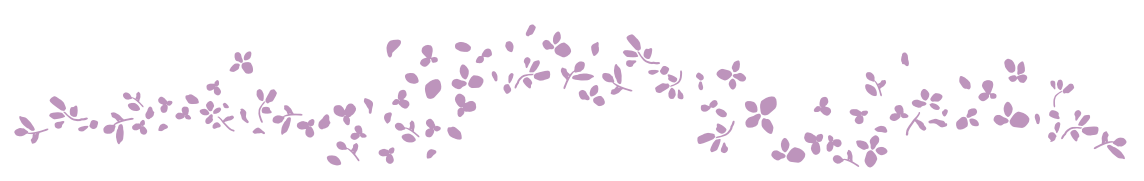 Lydia’s House 2017 Report to PartnersLydia’s House had a rich, full year in 2017!  We started with a new commitment to advocacy and action, praying and discerning how to do more for families experiencing poverty in our region while also putting emphasis on systemic change. As a result of this work and prayer, the fruits of last year included:building stronger relationships with our elected representatives, advocating with and on behalf of single mother-headed households, specifically for more affordable housing in our region defining affordable housing development as part of our mission and hiring a director of community housing developmentpurchasing an 8 unit apartment building and commercial space, with the goal of providing long term housing for Lydia’s House graduatesbuilding relationships with local coalitions including Affordable Housing Advocates and The Greater Cincinnati Coalition for the Homelessredesigning our intake process to make it faster and more transparentdefining our population served as exclusively pregnant women or women with at least one child under the age of five; building stronger partnerships with those who serve pregnant women and young children in our regionincreasing existing staff hours to improve guest care and hiring an on-site occupational therapist to teach life skills and help guests with self-directed goalsimplementing evaluation and measurement tools including the COPM, ACE score tracking and the VI-SPDAT; working with regional partners to enter the VESTA tracking systemformalizing an “aftercare program” and working with a national foundation, the Hope and Grace Fund, to receive seed dollars to implement it While all of this hard work was happening, we also continued serving families with emergency and transitional housing. In 2017 we housed 21 individuals, or 11 families total. Our typical adult guest was 24 years old, African American and pregnant. The average length of stay was 125 days. 50% of our guests had experienced intimate partner violence in the last year; 20% spent time in foster care during their childhood; 40% had a mental health or developmental disability. In 2017, guest outcomes were as follows: 100% of families transitioned from Lydia’s House into stable housing100% of families got connected to mental health or counseling services100% of families enrolled in needed government supports including Medicaid and child care vouchers90% of families stabilized physical or mental health or received needed medical care and respite 60% of adult women were pregnant and received prenatal care and post-partum support 50% of adult women completed a job training or certification program with the goal of increased incomeIn addition to providing housing and support for families in our main property we also provided aftercare services and support for 15 families. Among the ways we supported these families wereemergency financial assistance and budgetingtransportation to appointmentsfurniture, home goods, food and pantry productspost-partum care and support access to our laundry facilities healthcare advocacy and accompanimentaccess to professional counselingtutoring and school support for childrenemergency and respite childcare engagement opportunities including fields trips, camps, holiday and birthday partiesmonthly worship services, spiritual support and community mealsrelationships, friendship and community Trends and Changes:Average age is going downMore focus on pregnancy and health stabilizationEmphasis has moved from quickly acquiring work and market rate housing to building a stronger network of support, getting connected to needed resources, enrolling in job training and moving into subsidized housingWith Occupational Therapy, more emphasis on individualized goals and tracking outcomesThe length of stay has shifted slightly up from previous years; more forgiveness and less truncated staysHousing placement has always been high but we’re also seeing better housing stability over the long runOur intake has become more precise and, as a result we extend more privileges and freedom to guests immediately upon entry; also quicker turnover of rooms and more guests served